Вы скачали этот акт с сайта https://www.notiss.ru Мы осуществляем оценку и возмещения ущерба, 
строительную и товароведческую экспертизу.
Для консультации звоните 8(495)768-24-44 УТВЕРЖДАЮ
Главный инженер(генеральный директор)___________«__»__________2019Акт осмотра № ___О фиксации произошедшего чрезвычайного происшествия (далее – «ЧП») и выявлении вреда, причиненного имуществу ООО «_______»от      "__"___________2019 г.         Мы, нижеподписавшиеся, комиссия в составе:
Иванов И.И. – юрист, представитель арендатора ООО  «______             _»                                                                       перечислить других участников__________________________________________________________________________
___________________________________________________________________________________________________________________________________________________________________________________________________________,  составили настоящий акт о том, что комиссией была обследовано помещение/Помещения по адресу_______________________ _________________________________________________ на предмет залива. Со слов собственника, помещение и имущество застраховано/не застраховано. Помещение находится в __________________ состоянии, ремонт производился_____. Перепланировка и переустройство ___________. В результате осмотра источника залива было выявлено: пострадавшая отделка_________________________________________________________________________________ _____________________________________________________________________________________________________ пострадало офисное/складское оборудование ____________________________________________________________________________________________________________________________________________________________________________________________________________пострадал товар:Причиной залива помещения №__  явилось: ________________________________________________________________________________________________________________________________________________________________________________________ .Описание элементов отделки: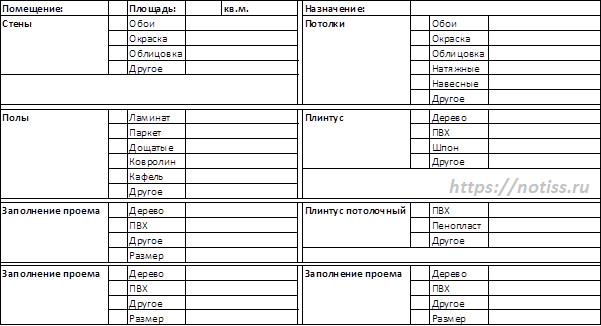 Бытовая техника (   ), светильники (   ), батареи (приварены, на резьбе) (   ), люстры (   ), розетки (   ), выключатели (   ), внутренний блок кондиционера (   ), тяжелая мебель (   ), карниз м.п. ( ) Иное _________________________________.
Описание ущерба в помещении (площади поврежденных поверхностей, степень повреждений, наличие и площадь проемов):Бытовая техника (   ), светильники (   ), батареи (приварены, на резьбе) (   ), люстры (   ), розетки (   ), выключатели (   ), внутренний блок кондиционера (   ), тяжелая мебель (   ), карниз м.п. Иное ___________________________________. 
Описание ущерба в помещении (площади поврежденных поверхностей, степень повреждений, наличие и площадь проемов):Бытовая техника (   ), светильники (   ), батареи (приварены, на резьбе) (   ), люстры (   ), розетки (   ), выключатели (   ), внутренний блок кондиционера (   ), тяжелая мебель (   ), карниз м.п.(   )  Иное_________________________________.
Описание ущерба в помещении (площади поврежденных поверхностей, степень повреждений, наличие и площадь проемов):Бытовая техника (   ), светильники (   ), батареи (приварены, на резьбе) (   ), люстры (   ), розетки (   ), выключатели (   ), внутренний блок кондиционера (   ), тяжелая мебель (   ), карниз м.п. (   ) Иное_________________________________.
Описание ущерба в помещении (площади поврежденных поверхностей, степень повреждений, наличие и площадь проемов):Дополнительная информация (не описанные помещения, поврежденное имущество/ТМЦ)_______________________________________________________________________________________________________________________________________________________________________________________________________________________________________________________________________________________________________________________________________________________________________________________________________________________________________________________________________________________________________________________________________________________________________________________________________________________________________________________________________________________________________________________________________________________________________________________________________________________________________________________________________________________________________________________________________________________________________________________________________________________________________________________________________________________________________________________________________________________________________________________________________________________________________________________________________________________________________________________________________________________________________________________________________________________________________________________________________________________________________________________________________________________________________________________________________________________________________________________________________________________________________________________________________________________________________________________________________________________________________________________________________________________________________________________________________________________________________________________________________________________________________________________________________________________________________________________________________________________________________________________________________________________________________________________________________________________________________________________________________________________________________________________________________________________________________________________________________________________________________________________________________________________________________________________________________________________________________________________________________________________________________________________________________________________________________________________________________________________________________________________________________________________________________________________________________________________________________________________________________________________________________________________________________________________________________________________________________________________________________________________________________________________________________________________________________________________________________________________________________________________________________________________________________________________________________________________________________________________________________________________________________________________________________________________________________________________________________________________________________________________________________________________________________________________________________________________________________________________________________________________________________________________________________Данный акт составлен на основе визуального осмотра. При этом присутствовала комиссия в составе:                                                                                                       ____________________
____________________                                                                                                                                     
____________________     Для подтверждения данного акта были приглашены:Собственник помещения №__ ____________________
Собственник помещения №__ ____________________                                                                                                    

Дата осмотра							                                            «     « _____________2019 г.notiss.ru№п/пНаименованиеКоличествоТип повреждений